 ДЕТСКА  ГРАДИНА  № 43 „ПИНОКИО” – ВАРНА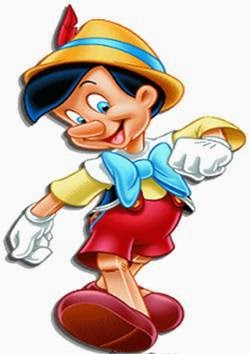          кв.”Аспарухово”, к-с”Дружба” ,булст.000080815 ,тел:370-697,info-40248@edu.mon.bgЗ  А  Я  В  Л  Е  Н  И  Еза предоставяне достъп до обществена информацияОт……………………………………………………………………………………………………………..                                        /име: собствено, бащино, фамилно по док. за самоличност/ЕГН…………………………Постоянен адрес:.....................................................     ...................................................................................                                 /област, община, населено място/                          /улица, №, ж.к., бл., вх., ет., ап./  Наименование на ЮЛ:.................................................................................. Булстат:.......................................................................                        /по удостоверение за регистрация/Седалище:..............................................................  ……................................................................................                           /град, село/                                              /адрес – улица, №, ж.к., бл., вх., ет., ап./Упълномощено лице:...............................................................................................................................Пълномощно №.................................................УВАЖАЕМA ГОСПОЖО ДИРЕКТОР,ЗАЯВЯВАМ, че на основание чл.4, ал.1 от ЗДОИ желая да ми бъде предоставена информация за:..................................................................................................................................................................................................................................................................................................................................................................................................................................................................................................................................................................................................................................................................................................................................................................................................................................................................................................................................................................................................................................................................1. Предпочитана форма на предоставяне: / За достъп до обществената информация могат да се използват една или повече от формите по т.1. Желаната форма се подчертава/.- преглед на информацията – оригинал или копие;- устна справка;- копие на хартиен носител;- копие на технически носител.Адрес за кореспонденция:.....................................................................................................................                                                   .................................................................................................................................................................                                                   Известно ми е, че съгласно чл.29, ал.2 от ЗДОИ при неуточнен предмет на исканата от мен информация, заявлението остава без разглеждане.Дата:……………………..                                                               Подпис:……………………………..                                          Подпис:... моля да ми бъде предоставена следната информация:           гр. Варна